UNIVERSITY OF MINES AND TECHNOLOGY, TARKWA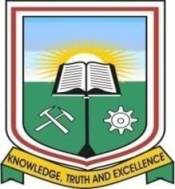 ……………………………………………………... DEPARTMENTAPPLICATION FOR GHANA CHAMBER OF MINES (GCM) - TERTIARY EDUCATION FUND (TEF) SCHOLARSHIP FOR UNDERGRADUATE STUDENTS(2020/ 2021 ACADEMIC YEAR)Relevant Information/Instruction for the Application for the GCM-TEF Scholarship for Undergraduate Students1.	IntroductionThe undergraduate scholarship has two categories of beneficiaries: brilliant and needy (70% of the scholarship) and extremely needy (30% of the scholarship). The objective in both cases is to provide financial assistance and motivate students to aspire higher. Interested undergraduate students will complete an online application form and submit with all relevant supplementary documents. The Governing Board will vet the application forms and select the awardees based on recommendations by UMaT. The exceptional awardees will be selected to be part of the Industry Training Programme as spelt out in Tables 1-10 of the Guiding Principles for the Industry Training Programme. The number of the exceptional students will depend on the request by the member companies of the Chamber. The scholarship application will open by the end of 15th September, 2020 and complete by 15th October, 2020.1.1	Eligibility Criteria for Undergraduate ApplicantsTo be eligible for the scholarship, the applicant must:Be a Ghanaian according to the Constitution of Ghana, with proof of citizenship;Be a student of UMaT for at least one academic year;Not be a beneficiary of any other full scholarship at the time of application;Be law-abiding and be of good behaviour as stipulated in the UMaT Student Guide; Have a strong academic ability with a minimum CWA of 75% (proof of signed academic record) and a financial need (proof of parents/guardians’ financial position) (70% of funds will be in this category). In special circumstances of extreme and emergency financial need backed by documentary evidence, an applicant with CWA of at least 60% shall be considered (30% of funds will be in this category).Apply and submit a Completed Application Form for the Scholarship award before the deadline for the submission of the application;Submit only one application, andUndertake to comply with any other criteria that may be set by the GCM-TEF Board at the time of the award or disbursement.1.2	Accessing the Scholarship and Important DeadlinesThe scholarship is to be accessed online through an application portal set up by the Governing Board with inputs from UMaT. The Counselling and Student Support Unit will liaise with the ICT Unit of UMaT to make the application form available at the UMaT website between 7th and 14th September, 2020.Application will open on 15th September, 2020.Applicants must access and complete the scholarship application form online, and submit the completed form online before the deadline. The application deadline is 15th October, 2020. Incomplete applications and applications submitted after the deadline shall not be considered. The Counselling and Student Support Unit and the UMaT Technical Committee on GCM-TEF will review the application documents and recommend shortlisted applicants to the Governing Board through the Vice Chancellor by 15th November, 2020.Only short-listed applicants may be contacted for interview, and the successful applicants shall be notified by 30th November, 2020.1.3	Value of the Scholarship The average yearly budget for the Scholarship shall be the cedi equivalent of $46,800 and will cover at least 27 applicants depending on their requests.The value of scholarship for one applicant shall not exceed GH¢ 10,000, and shall cover:Academic Facility User Fee (AFUF) and other approved fees (Partial or Full);Residential Facility User Fee (RFUF) (university approved rates); andStipend (university approved rates).1.4	Payment to Beneficiaries Payment of the scholarship amount shall be made through the University, which will deduct the Academic Facility User Fee (AFUF) and other approved fees, and Residential Facility User Fee (RFUF), where applicable, before the rest is reimbursed to the beneficiary for stipend and/or other living allowances.1.5	Renewal and Continuity of ScholarshipThe scholarship shall be awarded for one academic year. Renewal of scholarship is not automatic. Renewal and continuation of awards shall be contingent upon maintaining good academic progress, and satisfying all the eligibility criteria. UMaT shall conduct annual assessment of the awardees’ suitability for renewal of the scholarship and recommend for the Governing Board’s approval.1.6	Advantage for Visible MinorityThe scholarship is open to all qualified applicants irrespective of gender. However, women and disadvantaged persons (for example, persons with disability, persons from less endowed communities) who meet the required criteria would be given preference. 1.8	Termination of ScholarshipThe scholarship of a beneficiary student may be terminated if the beneficiary:Engages in examination malpractice and/or misconduct of any form as stipulated in the UMaT Student Guide;Is deceased;Is found to be enjoying full scholarship from (an)other organisation(s);Abandons the programme of study;Defers the programme of study except for special reasons such as on medical grounds;Changes his/her programme of study; Fails to use the scholarship for its intended purposes; andIs found to have provided false information at the time of application or at any point in time. Such a student shall be made to refund all monies paid to him or her from the Fund and face all other sanctions provided in the University Statute, Student Guide and other laws/regulations in respect of false declaration and deceit of public officers.SCHOLARSHIP FORM FOR UNDERGRADUATE STUDENTSComplete all the required sections in the form. Use “N/A” for fields that do not apply to you. Note that incomplete applications will not be processed.SECTION A – APPLICANT’S BACKGROUND INFORMATIONSECTION B1 – INFORMATION ON FINANCESSECTION B2 – INFORMATION ON EXPECTED SPONSORSHIPSECTION B3 – TO BE FILLED BY APPLICANTS WITH DEPENDANTSSECTION B4 - SUPPORTING DOCUMENTSSECTION C - (TO BE COMPLETED BY YOUR SPONSOR (Person(s) responsible for financing the education of the applicant if applicable)RECOMMENDATION FROM UMaT LECTURERFOR OFFICE USE ONLYNote: All Completed Forms should be sent to: gcmtef-ug@umat.edu.gh 1. Full name (as registered in the University)Surname:                                           Other Name(s):  1. Full name (as registered in the University)Surname:                                           Other Name(s):  1. Full name (as registered in the University)Surname:                                           Other Name(s):  1. Full name (as registered in the University)Surname:                                           Other Name(s):  1. Full name (as registered in the University)Surname:                                           Other Name(s):  1. Full name (as registered in the University)Surname:                                           Other Name(s):  2. Date of Birth (DD-MM-YYYY) 3. Gender  Male             Female 3. Gender  Male             Female 3. Gender  Male             Female 4. Student Index. No.  4. Student Index. No.  5. Home Town (This is where you hail/come from):                                      Region:                                       5. Home Town (This is where you hail/come from):                                      Region:                                       5. Home Town (This is where you hail/come from):                                      Region:                                       5. Home Town (This is where you hail/come from):                                      Region:                                       5. Home Town (This is where you hail/come from):                                      Region:                                       5. Home Town (This is where you hail/come from):                                      Region:                                       6.Marital Status: Single         Married          Divorced                 Widowed 6.Marital Status: Single         Married          Divorced                 Widowed 6.Marital Status: Single         Married          Divorced                 Widowed 6.Marital Status: Single         Married          Divorced                 Widowed 6.Marital Status: Single         Married          Divorced                 Widowed 6.Marital Status: Single         Married          Divorced                 Widowed 7. School Term Address: (where you reside when school is in session. Provide details on your hall of residence, hostel, rented accommodation or your home address if you are living at home) 7. School Term Address: (where you reside when school is in session. Provide details on your hall of residence, hostel, rented accommodation or your home address if you are living at home)8. Permanent Home Address: (where you normally reside. Do not provide a post office box number alone but a full address).Village/Town/City:                                      Region: 8. Permanent Home Address: (where you normally reside. Do not provide a post office box number alone but a full address).Village/Town/City:                                      Region: 8. Permanent Home Address: (where you normally reside. Do not provide a post office box number alone but a full address).Village/Town/City:                                      Region: 8. Permanent Home Address: (where you normally reside. Do not provide a post office box number alone but a full address).Village/Town/City:                                      Region:  9. Phone Number:  10. Personal E-mail Address:  9. Phone Number:  10. Personal E-mail Address:  9. Phone Number:  10. Personal E-mail Address:  9. Phone Number:  10. Personal E-mail Address:  9. Phone Number:  10. Personal E-mail Address:  9. Phone Number:  10. Personal E-mail Address:  11. Address to which correspondence regarding this application should be sent (if different from permanent home address): 11. Address to which correspondence regarding this application should be sent (if different from permanent home address): 11. Address to which correspondence regarding this application should be sent (if different from permanent home address): 11. Address to which correspondence regarding this application should be sent (if different from permanent home address): 11. Address to which correspondence regarding this application should be sent (if different from permanent home address): 11. Address to which correspondence regarding this application should be sent (if different from permanent home address): 12. Programme of Study:  13. Current Year of study:  14. Year of study for which scholarship is being sought:  12. Programme of Study:  13. Current Year of study:  14. Year of study for which scholarship is being sought:  12. Programme of Study:  13. Current Year of study:  14. Year of study for which scholarship is being sought:  15. CWA 15. CWA 16. Name of Academic Tutor:  17. Do you have any disability?	 Yes                     No  17. Do you have any disability?	 Yes                     No  17. Do you have any disability?	 Yes                     No  17. Do you have any disability?	 Yes                     No  17. Do you have any disability?	 Yes                     No  17. Do you have any disability?	 Yes                     No  18. Please specify your disability if any:  18. Please specify your disability if any:  18. Please specify your disability if any:  18. Please specify your disability if any:  18. Please specify your disability if any:  18. Please specify your disability if any:  19. Please rank the severity of your disability: Low 	    Medium 	 High 19. Please rank the severity of your disability: Low 	    Medium 	 High 19. Please rank the severity of your disability: Low 	    Medium 	 High 19. Please rank the severity of your disability: Low 	    Medium 	 High 19. Please rank the severity of your disability: Low 	    Medium 	 High 19. Please rank the severity of your disability: Low 	    Medium 	 High 20. Have you ever been charged and/or convicted of any criminal offence?   Yes           No  20. Have you ever been charged and/or convicted of any criminal offence?   Yes           No  20. Have you ever been charged and/or convicted of any criminal offence?   Yes           No  20. Have you ever been charged and/or convicted of any criminal offence?   Yes           No  20. Have you ever been charged and/or convicted of any criminal offence?   Yes           No  20. Have you ever been charged and/or convicted of any criminal offence?   Yes           No  21. If yes, please state the charge/conviction and elaborate on the circumstances and the outcome. (Use an extra sheet if required). 21. If yes, please state the charge/conviction and elaborate on the circumstances and the outcome. (Use an extra sheet if required). 21. If yes, please state the charge/conviction and elaborate on the circumstances and the outcome. (Use an extra sheet if required). 21. If yes, please state the charge/conviction and elaborate on the circumstances and the outcome. (Use an extra sheet if required). 21. If yes, please state the charge/conviction and elaborate on the circumstances and the outcome. (Use an extra sheet if required). 21. If yes, please state the charge/conviction and elaborate on the circumstances and the outcome. (Use an extra sheet if required). 22. Applicant’s schools attended with dates 22. Applicant’s schools attended with dates 22. Applicant’s schools attended with dates 22. Applicant’s schools attended with dates 22. Applicant’s schools attended with datesFull Name of SchoolTown/RegionDates of Attendance (e.g. 2010-2012)Who sponsored you at this level?SHS/Tech-VocTertiary Others  23. Please provide the following information on all your siblings (Attach separate sheet if necessary). 23. Please provide the following information on all your siblings (Attach separate sheet if necessary). 23. Please provide the following information on all your siblings (Attach separate sheet if necessary). 23. Please provide the following information on all your siblings (Attach separate sheet if necessary). 23. Please provide the following information on all your siblings (Attach separate sheet if necessary).SurnameOther Name(s)AgeLevel of Education (e.g. none, primary, secondary, tertiary)Occupation / Employment24. Extra-curricular Activities and Special Skills: 24. Extra-curricular Activities and Special Skills: 24. Extra-curricular Activities and Special Skills: a. Please list any relevant extracurricular, entrepreneurial engagements, service-learning or community activities in which you played a key role.a. Please list any relevant extracurricular, entrepreneurial engagements, service-learning or community activities in which you played a key role.a. Please list any relevant extracurricular, entrepreneurial engagements, service-learning or community activities in which you played a key role.OrganisationDate(s) of InvolvementBrief Descriptionb. Please list any special talent(s) you possess.b. Please list any special talent(s) you possess.b. Please list any special talent(s) you possess.25. Provide the name(s) and address(es) of your sponsor(s), who has/have been responsible for your university education.25. Provide the name(s) and address(es) of your sponsor(s), who has/have been responsible for your university education.Name: Name: Address/Occupation: Address/Occupation: Phone Number:                   E-mail: Phone Number:                   E-mail: Name: Name: Address: Address: Phone Number:                                  E-mail: Phone Number:                                  E-mail: 26. Indicate below the amount of money that you expect to be available to you from each of the following sources for the academic year. If you hold a scholarship or bursary, please attach an offer letter or official letter from your sponsor(s) indicating the offer of scholarship(s) and the details of the scholarship(s).26. Indicate below the amount of money that you expect to be available to you from each of the following sources for the academic year. If you hold a scholarship or bursary, please attach an offer letter or official letter from your sponsor(s) indicating the offer of scholarship(s) and the details of the scholarship(s).Item Amount (GH¢)Self-FinancingOther Sources of FinanceParent(s)/Guardian(s)BenefactorStudents Loan Trust Fund (SLTF)Scholarship(s) (Please specify)Government Disability FundOther (specify)TOTAL27. State your average monthly expenditure for last academic year: (GH¢): 27. State your average monthly expenditure for last academic year: (GH¢): 28. What is your fee status? 	Fee-Paying 		 Regular 28. What is your fee status? 	Fee-Paying 		 Regular 29. What type of Financial Support are you seeking? (Tick as many as are applicable) 29. What type of Financial Support are you seeking? (Tick as many as are applicable) Full Scholarship Partial Scholarship (Please tick all that may apply) AFUF ( 25%      50%    75%    100%) RFUF ( 25%      50%    75%    100%) Stipend30. State the estimated total support being requested for: (GH¢) 30. State the estimated total support being requested for: (GH¢) 31. If you  have applied or intend to apply for other types of financial support, please state: 31. If you  have applied or intend to apply for other types of financial support, please state: The type of financial support (e.g.Scholarship, bursary, student loan)The agency to which application has been or will be made (e.g. Ghana Government, SLTF)a. b. c.  32. Provide the following information on your dependants. 32. Provide the following information on your dependants. 32. Provide the following information on your dependants. 32. Provide the following information on your dependants. 32. Provide the following information on your dependants.SurnameOther Name(s)AgeLevel of EducationRelationship 33. If married, provide the following information about your spouse. 33. If married, provide the following information about your spouse. 33. If married, provide the following information about your spouse. 33. If married, provide the following information about your spouse. 33. If married, provide the following information about your spouse. Surname:                                         Other Name(s):  Surname:                                         Other Name(s):  Surname:                                         Other Name(s):  Surname:                                         Other Name(s):  Surname:                                         Other Name(s):  Level of Education: Occupation: Occupation: Occupation: Occupation: Name and address of Employer:  Name and address of Employer:  Name and address of Employer:  Name and address of Employer:  Name and address of Employer:  Gross Annual Income (Salary and income from other sources. Attach evidence, e.g. payslip): GH¢  Gross Annual Income (Salary and income from other sources. Attach evidence, e.g. payslip): GH¢  Gross Annual Income (Salary and income from other sources. Attach evidence, e.g. payslip): GH¢  Gross Annual Income (Salary and income from other sources. Attach evidence, e.g. payslip): GH¢  Gross Annual Income (Salary and income from other sources. Attach evidence, e.g. payslip): GH¢ 34. In no more than 500 words, state why you feel you are eligible for the financial support, how the fund will assist you in achieving your dreams and how your programme will benefit society.34. In no more than 500 words, state why you feel you are eligible for the financial support, how the fund will assist you in achieving your dreams and how your programme will benefit society.35. You may provide additional information to support this application (Additional sheet may be used if required).Please   submit a copy of a, b, c and d or e:Birth certificate.Academic record.	One recommendation letter (Any Senior Office Holder).Any evidence of income of parent/guardian/sponsor (pay slip, tax returns, bank statement, etc).Any other supporting documents that you believe will assist in justifying your needy status.DeclarationIt is important that your eligibility for financial support is based upon accurate information. I do hereby declare that all the information given above is true.35. You may provide additional information to support this application (Additional sheet may be used if required).Please   submit a copy of a, b, c and d or e:Birth certificate.Academic record.	One recommendation letter (Any Senior Office Holder).Any evidence of income of parent/guardian/sponsor (pay slip, tax returns, bank statement, etc).Any other supporting documents that you believe will assist in justifying your needy status.DeclarationIt is important that your eligibility for financial support is based upon accurate information. I do hereby declare that all the information given above is true. Signature of Applicant:  Date: Note: Misrepresentation in any material form renders the application null and void. Any award made based on misrepresentation shall be withdrawn or refunded by the applicant, and he/she may be prosecuted.Note: Misrepresentation in any material form renders the application null and void. Any award made based on misrepresentation shall be withdrawn or refunded by the applicant, and he/she may be prosecuted. 36. Surname:                                          37. Other Name(s):  36. Surname:                                          37. Other Name(s):  36. Surname:                                          37. Other Name(s):  38. Address:  Village/Town/City of residence:  Region:  38. Address:  Village/Town/City of residence:  Region:  38. Address:  Village/Town/City of residence:  Region:  39. E-mail:                                                                      39. E-mail:                                                                      39. E-mail:                                                                      40.  Phone Number:  40.  Phone Number:  40.  Phone Number:  41. Highest education level:  42. Marital StatusSingle      Married    Divorced     Widowed 41. Highest education level:  42. Marital StatusSingle      Married    Divorced     Widowed 41. Highest education level:  42. Marital StatusSingle      Married    Divorced     Widowed 43. Relationship to applicant:  43. Relationship to applicant:  43. Relationship to applicant:  44. Occupation:  44. Occupation:  44. Occupation:  45. Name and address of employer:  46. Contact Person:  45. Name and address of employer:  46. Contact Person:  45. Name and address of employer:  46. Contact Person:  47. Please tick the type of accommodation and specify the type of building that you and your family occupy (optional). 47. Please tick the type of accommodation and specify the type of building that you and your family occupy (optional). 47. Please tick the type of accommodation and specify the type of building that you and your family occupy (optional). 47. Please tick the type of accommodation and specify the type of building that you and your family occupy (optional). 47. Please tick the type of accommodation and specify the type of building that you and your family occupy (optional). 47. Please tick the type of accommodation and specify the type of building that you and your family occupy (optional).Own House Own House Type of building (e.g. Mud, brick, block, etc.)Family HouseFamily HouseType of building (e.g. Mud, brick, block, etc.)Rented Premises paid for by my employerRented Premises paid for by my employerType of building (e.g. Mud, brick, block, etc.)Rented premises paid for by selfRented premises paid for by selfType of building (e.g. Mud, brick, block, etc.)Other (specify)Other (specify)Type of building (e.g. Mud, brick, block, etc.) 48. Indicate the total number of dependants currently in school:  48. Indicate the total number of dependants currently in school:  48. Indicate the total number of dependants currently in school:  48. Indicate the total number of dependants currently in school:  48. Indicate the total number of dependants currently in school:  48. Indicate the total number of dependants currently in school: Level of education Number of dependants attending   school or learning a vocation at this level Number of dependants attending   school or learning a vocation at this level Number of dependants attending   school or learning a vocation at this levelRelationshipRelationship Kindergarten/Primary JHS SHS/Tech/Voc Tertiary Other  Declaration by Sponsor Declaration by Sponsor Declaration by Sponsor Declaration by Sponsor Declaration by Sponsor Declaration by Sponsor It is important that your dependent’s eligibility for student financial support be based upon accurate information. I ………………………………….……………………………………………………………………, the sponsor of (applicant’s name in   full) ………………………………………………….………………………….., do hereby declare that all the information given above is true. Signature or thumbprint of sponsor                            ____________            DateNote: Misrepresentation in any form or manner shall render the application null and void. Any awards made based on a misrepresentation shall be withdrawn or refunded by the applicant, and he/she may also be prosecuted. Witness Note: Witness should be a leader of a local religious society with which the applicant and/or applicant’s parents/guardians fellowship, a Legal Practitioner or a Senior Public Officer/Senior Civil Servant. It is important that your dependent’s eligibility for student financial support be based upon accurate information. I ………………………………….……………………………………………………………………, the sponsor of (applicant’s name in   full) ………………………………………………….………………………….., do hereby declare that all the information given above is true. Signature or thumbprint of sponsor                            ____________            DateNote: Misrepresentation in any form or manner shall render the application null and void. Any awards made based on a misrepresentation shall be withdrawn or refunded by the applicant, and he/she may also be prosecuted. Witness Note: Witness should be a leader of a local religious society with which the applicant and/or applicant’s parents/guardians fellowship, a Legal Practitioner or a Senior Public Officer/Senior Civil Servant. It is important that your dependent’s eligibility for student financial support be based upon accurate information. I ………………………………….……………………………………………………………………, the sponsor of (applicant’s name in   full) ………………………………………………….………………………….., do hereby declare that all the information given above is true. Signature or thumbprint of sponsor                            ____________            DateNote: Misrepresentation in any form or manner shall render the application null and void. Any awards made based on a misrepresentation shall be withdrawn or refunded by the applicant, and he/she may also be prosecuted. Witness Note: Witness should be a leader of a local religious society with which the applicant and/or applicant’s parents/guardians fellowship, a Legal Practitioner or a Senior Public Officer/Senior Civil Servant. It is important that your dependent’s eligibility for student financial support be based upon accurate information. I ………………………………….……………………………………………………………………, the sponsor of (applicant’s name in   full) ………………………………………………….………………………….., do hereby declare that all the information given above is true. Signature or thumbprint of sponsor                            ____________            DateNote: Misrepresentation in any form or manner shall render the application null and void. Any awards made based on a misrepresentation shall be withdrawn or refunded by the applicant, and he/she may also be prosecuted. Witness Note: Witness should be a leader of a local religious society with which the applicant and/or applicant’s parents/guardians fellowship, a Legal Practitioner or a Senior Public Officer/Senior Civil Servant. It is important that your dependent’s eligibility for student financial support be based upon accurate information. I ………………………………….……………………………………………………………………, the sponsor of (applicant’s name in   full) ………………………………………………….………………………….., do hereby declare that all the information given above is true. Signature or thumbprint of sponsor                            ____________            DateNote: Misrepresentation in any form or manner shall render the application null and void. Any awards made based on a misrepresentation shall be withdrawn or refunded by the applicant, and he/she may also be prosecuted. Witness Note: Witness should be a leader of a local religious society with which the applicant and/or applicant’s parents/guardians fellowship, a Legal Practitioner or a Senior Public Officer/Senior Civil Servant. It is important that your dependent’s eligibility for student financial support be based upon accurate information. I ………………………………….……………………………………………………………………, the sponsor of (applicant’s name in   full) ………………………………………………….………………………….., do hereby declare that all the information given above is true. Signature or thumbprint of sponsor                            ____________            DateNote: Misrepresentation in any form or manner shall render the application null and void. Any awards made based on a misrepresentation shall be withdrawn or refunded by the applicant, and he/she may also be prosecuted. Witness Note: Witness should be a leader of a local religious society with which the applicant and/or applicant’s parents/guardians fellowship, a Legal Practitioner or a Senior Public Officer/Senior Civil Servant. Name in full:  Name in full:  Name in full:  Name in full:  Name in full:  Name in full:  Occupation:  Occupation:  Occupation:  Occupation:  Occupation:  Occupation:  Address:  Address:  Address:  Address:  Address:  Address:  Phone Number:                            E-mail:  Phone Number:                            E-mail:  Phone Number:                            E-mail:  Phone Number:                            E-mail:  Phone Number:                            E-mail:  Phone Number:                            E-mail:  Signature and Official Stamp:                                                                                Date:  Signature and Official Stamp:                                                                                Date:  Signature and Official Stamp:                                                                                Date:  Signature and Official Stamp:                                                                                Date:  Signature and Official Stamp:                                                                                Date:  Signature and Official Stamp:                                                                                Date:  This is in support of (Applicant’s name in full):  Recommender’s name: 		Phone number:  Signature: 				                                                          Date: 